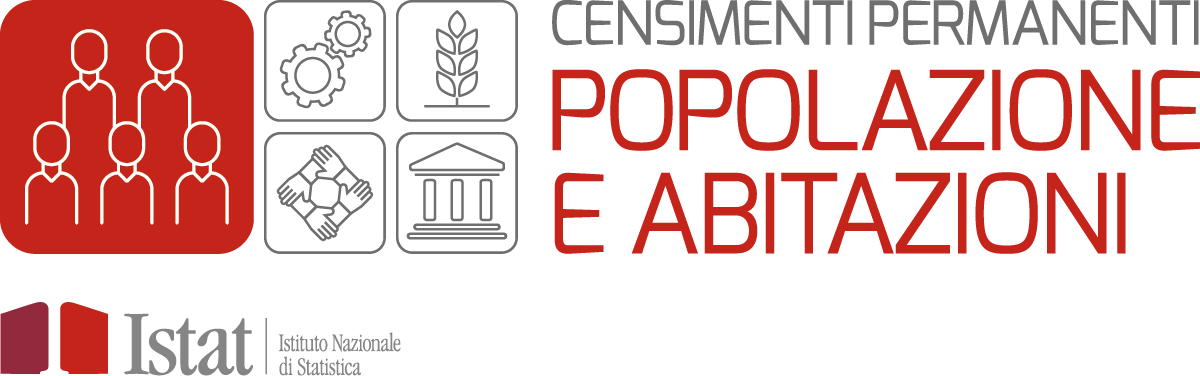 DAL 1 OTTOBRE 2021 ANCHE PER IL COMUNE DI SCARNAFIGI PARTE IL CENSIMENTO PERMANENTE DELLA POPOLAZIONE.Tutte le risposte ai quesiti del questionario devono fare riferimento alla data del 3 ottobre 2021.  È obbligatorio per i cittadini partecipare alla rilevazioneLE RILEVAZIONI CENSUARIESaranno effettuate 2 rilevazioni differenti: una rilevazione Areale e una rilevazione da Lista.La prima rilevazione (detta “Areale”) inizierà il primo ottobre e terminerà il 18 novembre. Per effettuarla, verrà lasciato un avviso all'accesso principale dell'abitazione e in cassetta un tagliando compilato dal rilevatore che effettuerà l'intervista.La seconda fase della rilevazione (detta “da Lista”) inizierà il 4 ottobre e terminerà il 23 dicembre. In questo caso verrà inviata una lettera direttamente da Istat alle famiglie selezionate. Le famiglie compilano il questionario direttamente online.
Partecipare al Censimento è un obbligo di legge.Per qualsiasi informazioni relativa all’uso dei dati ed alla privacy potete andare sul sito dell’Istat (https://www.istat.it/it/censimenti/popolazione-e-abitazioni/normativa-e-privacy ) o contattare l’Ufficio comunale di Censimento di Scarnafigi : 0175-74101Per il comune di Scaarnafigi il  RESPONSABILE ED I RILEVATORI INCARICATI  sono :CAVIGLIASSO Valentina, MARTINA MARIA e BOVO ROBERTO, dipendenti del Comune di Scarnafigimuniti di apposito tesserino fornito dall’ISTAT,Attenzione: NESSUN ALTRA PERSONA OLTRE AI RILEVATORI È STATA INCARICATA DALL’ISTAT O DAL COMUNE DI SCARNAFIGI PER QUESTO CENSIMENTO.INFO E CONTATTI
L’ASSISTENZA ALLA COMPILAZIONE del questionario è completamente GRATUITA. La famiglia può contattare:il Centro Comunale di Rilevazione (CCR) per chiarimenti o per prenotare un appuntamento per la compilazione del questionario: telefonando al n. 0175-74101  chiedendo di CAVIGLIASSO VALENTINA, MARTINA MARIA o  BOVO ROBERTO presso l'Ufficio Anagrafe;scrivendo a: anagrafe@comune.scarnafigi.cn.it  PEC: scarnafigi@pec.omune.scarnafigi.cn.it Orari: dal lunedì  dalle 8:00 alle 12:30 dalle 14.30 alle 15.30           dal martedì al venerdì dalle ore 8:30 alle 14:00oppureil Numero Verde Istat 800 188 802, attivo dal 1° ottobre al 23 dicembre tutti i giorni, compresi sabato e domenica, dalle ore 9 alle ore 21.